РОССИЙСКАЯ ФЕДЕРАЦИЯИРКУТСКАЯ ОБЛАСТЬЭХИРИТ-БУЛАГАТСКИЙ РАЙОНМУНИЦИПАЛЬНОЕ ОБРАЗОВАНИЕ «АХИНСКОЕ»АДМИНИСТРАЦИЯПОСТАНОВЛЕНИЕ 01.07.2015 г.     № 28                                                                                               с. Ахины «О предоставлении земельного участкана праве постоянного (бессрочного пользования)»    Рассмотрев представленные документы: заявление, кадастровый паспорт земельного участка, постановление от 22.05.2015 г. № 16 «Об утверждении схемы расположения земельного участка», руководствуясь п.1 ст.20 Земельного Кодекса РФ № 136 –ФЗ от 25.20.2001 г., п.3 ст.37 Устава МО «Ахинское»ПОСТАНОВЛЯЮ:1. Предоставить  на праве постоянного (бессрочного) пользования земельный участок с кадастровым номером 85:06:010101:595 площадью 100 кв.м, из категории земель населенных пунктов, местоположение: Иркутская область, Эхирит-Булагатский район,      с. Ахины, ул. Гагарина,1А. Разрешенное использование: основной вид разрешенного использования – для индивидуальных и блокированных жилых домов, вспомогательный вид – для водозаборной скважины. 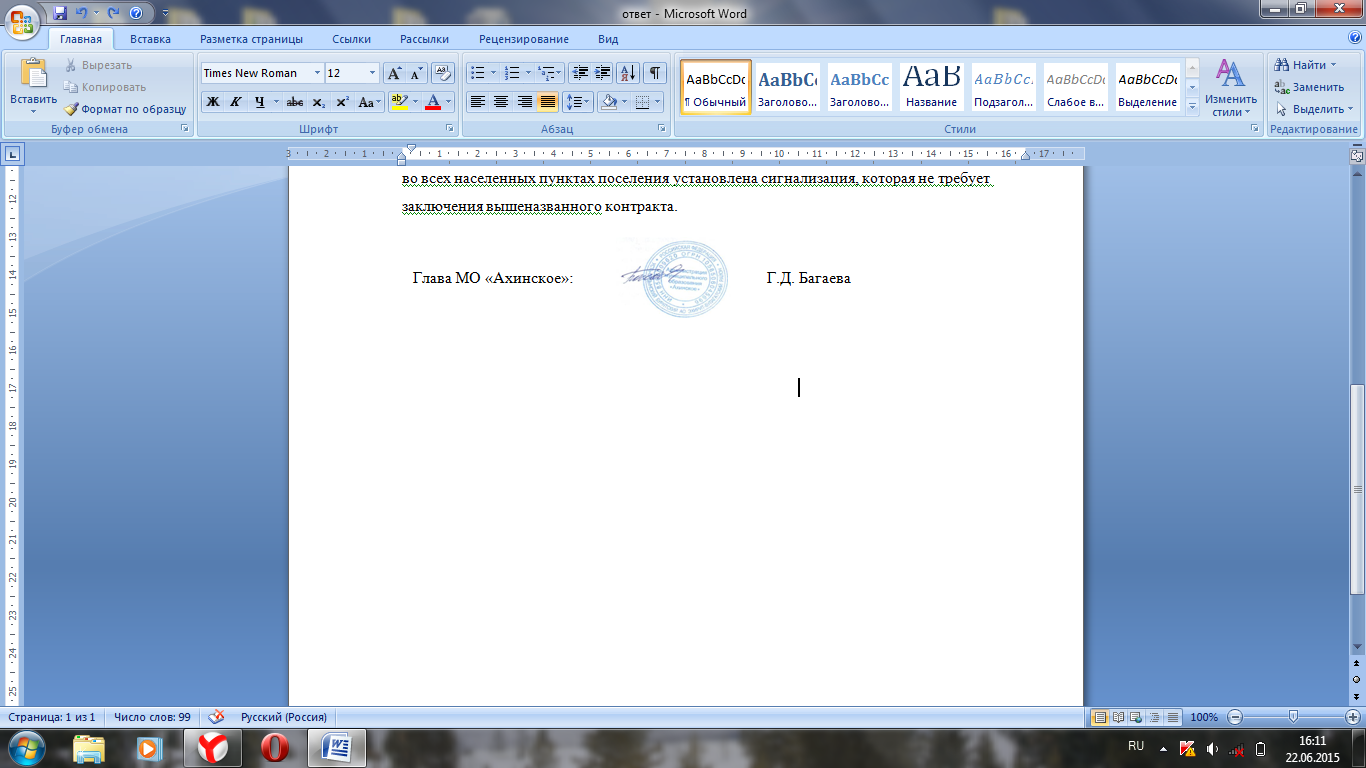 